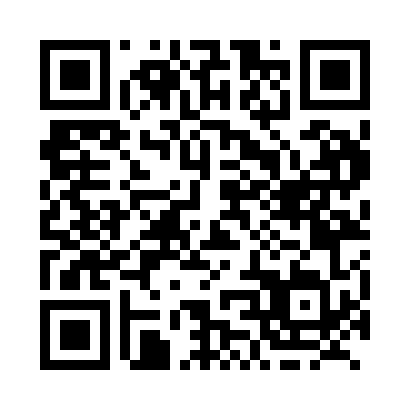 Prayer times for Brainard, Alberta, CanadaWed 1 May 2024 - Fri 31 May 2024High Latitude Method: Angle Based RulePrayer Calculation Method: Islamic Society of North AmericaAsar Calculation Method: HanafiPrayer times provided by https://www.salahtimes.comDateDayFajrSunriseDhuhrAsrMaghribIsha1Wed4:066:161:567:089:3711:472Thu4:056:131:567:099:3911:483Fri4:046:111:567:109:4111:494Sat4:036:091:567:129:4311:505Sun4:026:071:567:139:4511:516Mon4:016:051:567:149:4711:517Tue4:006:031:557:159:4911:528Wed3:586:011:557:169:5111:539Thu3:575:591:557:179:5311:5410Fri3:565:571:557:189:5511:5511Sat3:555:551:557:209:5611:5612Sun3:555:531:557:219:5811:5713Mon3:545:511:557:2210:0011:5814Tue3:535:501:557:2310:0211:5915Wed3:525:481:557:2410:0412:0016Thu3:515:461:557:2510:0512:0117Fri3:505:441:557:2610:0712:0218Sat3:495:431:557:2710:0912:0219Sun3:495:411:557:2810:1112:0320Mon3:485:401:567:2910:1212:0421Tue3:475:381:567:3010:1412:0522Wed3:465:371:567:3110:1612:0623Thu3:465:351:567:3110:1712:0724Fri3:455:341:567:3210:1912:0825Sat3:445:321:567:3310:2012:0826Sun3:445:311:567:3410:2212:0927Mon3:435:301:567:3510:2312:1028Tue3:435:291:567:3610:2512:1129Wed3:425:271:567:3710:2612:1230Thu3:425:261:577:3710:2812:1231Fri3:415:251:577:3810:2912:13